Financial and Managerial Accounting, 18e WilliamsChapter 1   Accounting: Information for Decision Making1) Managerial accounting information is designed primarily to assist investors and creditors in deciding how to allocate scarce resources.Answer:  FALSEExplanation:  Difficulty: 1 EasyTopic:  Accounting Information: A Means to an EndLearning Objecti:  01-01 Discuss accounting as the language of business and the role of accounting information in making economic decisions.Bloom's:  RememberAACSB:  Reflective ThinkingAccessibility:  Keyboard Navigation2) All internal control systems need to be monitored.Answer:  TRUEExplanation:  Difficulty: 2 MediumTopic:  Accounting SystemsLearning Objecti:  01-02 Discuss the significance of accounting systems in generating reliable accounting information and understand the five components of internal control.Bloom's:  UnderstandAACSB:  Reflective ThinkingAccessibility:  Keyboard Navigation3) Management accounting information is oriented toward the future while financial accounting information is historical in nature.Answer:  TRUEExplanation:  Difficulty: 2 MediumTopic:  Financial Accounting InformationLearning Objecti:  01-03 Explain the importance of financial accounting information for external parties—primarily investors and creditors—in terms of the objectives and the characteristics of that information.; 01-04 Explain the importance of accounting information for internal parties—primarily management—in terms of the objectives and the characteristics of that information.Bloom's:  UnderstandAACSB:  Reflective ThinkingAccessibility:  Keyboard Navigation4) Return on investment is the same as return of investment.Answer:  FALSEExplanation:  Difficulty: 1 EasyTopic:  Financial Accounting InformationLearning Objecti:  01-03 Explain the importance of financial accounting information for external parties—primarily investors and creditors—in terms of the objectives and the characteristics of that information.Bloom's:  RememberAACSB:  Analytical ThinkingAccessibility:  Keyboard Navigation5) The IRS tax return is one of the primary financial statements.Answer:  FALSEExplanation:  Difficulty: 1 EasyTopic:  Financial Accounting InformationLearning Objecti:  01-03 Explain the importance of financial accounting information for external parties—primarily investors and creditors—in terms of the objectives and the characteristics of that information.Bloom's:  RememberAACSB:  Reflective ThinkingAccessibility:  Keyboard Navigation6) External users of accounting information have a financial interest in an entity but are not involved with the day-to-day operations of the enterprise. Answer:  TRUEExplanation:  Difficulty: 2 MediumTopic:  Financial Accounting InformationLearning Objecti:  01-03 Explain the importance of financial accounting information for external parties—primarily investors and creditors—in terms of the objectives and the characteristics of that information.Bloom's:  RememberAACSB:  Reflective ThinkingAccessibility:  Keyboard Navigation7) The tailoring of an accounting report to meet the needs of a specific decision maker is more characteristic of financial accounting reports than of management accounting reports.Answer:  FALSEExplanation:  Difficulty: 2 MediumTopic:  Financial Accounting InformationLearning Objecti:  01-03 Explain the importance of financial accounting information for external parties—primarily investors and creditors—in terms of the objectives and the characteristics of that information.; 01-04 Explain the importance of accounting information for internal parties—primarily management—in terms of the objectives and the characteristics of that information.Bloom's:  UnderstandAACSB:  Analytical Thinking; CommunicationAccessibility:  Keyboard Navigation8) The annual financial statements of large corporations such as Microsoft or PepsiCo need not be audited by independent certified public accountants, since these firms maintain large accounting departments as part of their organizations.Answer:  FALSEExplanation:  Difficulty: 1 EasyTopic:  Financial Accounting InformationLearning Objecti:  01-03 Explain the importance of financial accounting information for external parties—primarily investors and creditors—in terms of the objectives and the characteristics of that information.Bloom's:  UnderstandAACSB:  CommunicationAccessibility:  Keyboard Navigation9) The statement of financial position and the income statement are one and the same.Answer:  FALSEExplanation:  Difficulty: 1 EasyTopic:  Financial Accounting InformationLearning Objecti:  01-03 Explain the importance of financial accounting information for external parties—primarily investors and creditors—in terms of the objectives and the characteristics of that information.Bloom's:  RememberAACSB:  CommunicationAccessibility:  Keyboard Navigation10) Investors are individuals and other enterprises that have provided equity to the reporting enterprise.Answer:  TRUEExplanation:  Difficulty: 1 EasyTopic:  Financial Accounting InformationLearning Objecti:  01-03 Explain the importance of financial accounting information for external parties—primarily investors and creditors—in terms of the objectives and the characteristics of that information.Bloom's:  RememberAACSB:  Reflective ThinkingAccessibility:  Keyboard Navigation11) A statement of cash flows depicts the way profits have changed during a designated period.Answer:  FALSEExplanation:  Difficulty: 2 MediumTopic:  Financial Accounting InformationLearning Objecti:  01-03 Explain the importance of financial accounting information for external parties—primarily investors and creditors—in terms of the objectives and the characteristics of that information.Bloom's:  UnderstandAACSB:  CommunicationAccessibility:  Keyboard Navigation12) Management accounting refers to the preparation and use of accounting information designed to meet the needs of decision makers outside the business organization. Answer:  FALSEExplanation:  Difficulty: 1 EasyTopic:  Learning Objecti:  01-04 Explain the importance of accounting information for internal parties—primarily management—in terms of the objectives and the characteristics of that information.Bloom's:  RememberAACSB:  CommunicationAccessibility:  Keyboard Navigation13) The content of management accounting reports needs to be presented in conformity with generally accepted accounting principles.Answer:  FALSEExplanation:  Difficulty: 2 MediumTopic:  Learning Objecti:  01-04 Explain the importance of accounting information for internal parties—primarily management—in terms of the objectives and the characteristics of that information.Bloom's:  UnderstandAACSB:  CommunicationAccessibility:  Keyboard Navigation14) One purpose of generally accepted accounting principles is to make accounting information prepared by different companies more comparable.Answer:  TRUEExplanation:  Difficulty: 1 EasyTopic:  Integrity of Accounting InformationLearning Objecti:  01-05 Discuss elements of the system of external and internal financial reporting that create integrity in the reported information.Bloom's:  RememberAACSB:  CommunicationAccessibility:  Keyboard Navigation15) An accounting practice can become a "generally accepted accounting principle" through widespread use, even if the practice is not mentioned in the official pronouncements of the accounting standard-setting organizations.Answer:  TRUEExplanation:  Difficulty: 2 MediumTopic:  Integrity of Accounting InformationLearning Objecti:  01-05 Discuss elements of the system of external and internal financial reporting that create integrity in the reported information.Bloom's:  UnderstandAACSB:  CommunicationAccessibility:  Keyboard Navigation16) The Public Company Accounting Oversight Board is responsible for creating and promoting International Financial Reporting Standards.Answer:  FALSEExplanation:  Difficulty: 1 EasyTopic:  Integrity of Accounting InformationLearning Objecti:  01-05 Discuss elements of the system of external and internal financial reporting that create integrity in the reported information.Bloom's:  RememberAACSB:  Reflective ThinkingAccessibility:  Keyboard Navigation17) Today, the most authoritative source of generally accepted accounting principles is the American Accounting Association.Answer:  FALSEExplanation:  Difficulty: 1 EasyTopic:  Integrity of Accounting Information; Professional OrganizationsLearning Objecti:  01-05 Discuss elements of the system of external and internal financial reporting that create integrity in the reported information.; 01-06 Identify and discuss several professional organizations that play important roles in preparing and communicating accounting information.Bloom's:  RememberAACSB:  CommunicationAccessibility:  Keyboard Navigation18) The American Institute of Certified Public Accountants has the legal authority over publicly held corporations to enforce compliance with generally accepted accounting principles. Answer:  FALSEExplanation:  Difficulty: 2 MediumTopic:  Professional OrganizationsLearning Objecti:  01-06 Identify and discuss several professional organizations that play important roles in preparing and communicating accounting information.Bloom's:  RememberAACSB:  CommunicationAccessibility:  Keyboard Navigation19) The Securities and Exchange Commission is instrumental in the development of financial accounting standards.Answer:  TRUEExplanation:  Difficulty: 1 EasyTopic:  Integrity of Accounting InformationLearning Objecti:  01-05 Discuss elements of the system of external and internal financial reporting that create integrity in the reported information.Bloom's:  RememberAACSB:  CommunicationAccessibility:  Keyboard Navigation20) Financial accounting standards issued by the FASB are considered generally accepted accounting principles.Answer:  TRUEExplanation:  Difficulty: 1 EasyTopic:  Integrity of Accounting Information; Professional OrganizationsLearning Objecti:  01-05 Discuss elements of the system of external and internal financial reporting that create integrity in the reported information.; 01-06 Identify and discuss several professional organizations that play important roles in preparing and communicating accounting information.Bloom's:  RememberAACSB:  CommunicationAccessibility:  Keyboard Navigation21) Generally accepted accounting principles were established by the American Accounting Association in 1934 and are updated annually by Congress.Answer:  FALSEExplanation:  Difficulty: 1 EasyTopic:  Integrity of Accounting Information; Professional OrganizationsLearning Objecti:  01-05 Discuss elements of the system of external and internal financial reporting that create integrity in the reported information.; 01-06 Identify and discuss several professional organizations that play important roles in preparing and communicating accounting information.Bloom's:  RememberAACSB:  CommunicationAccessibility:  Keyboard Navigation22) The CPA examination is administered by the General Accounting Office of the U. S. Government.Answer:  FALSEExplanation:  Difficulty: 1 EasyTopic:  Professional OrganizationsLearning Objecti:  01-06 Identify and discuss several professional organizations that play important roles in preparing and communicating accounting information.Bloom's:  RememberAACSB:  Analytical ThinkingAccessibility:  Keyboard Navigation23) The Sarbanes-Oxley Act places responsibility on CEOs and CFOs of companies to certify the fairness of a company's financial statements. The Act also created the Public Company Accounting Oversight Board, which oversees the public accounting profession.Answer:  TRUEExplanation:  Difficulty: 2 MediumTopic:  Competence, Judgment, and Ethical BehaviorLearning Objecti:  01-07 Discuss the importance of personal competence, professional judgment, and ethical behavior on the part of accounting professionals.Bloom's:  RememberAACSB:  EthicsAccessibility:  Keyboard Navigation24) The Code of Ethics of the AICPA calls for a commitment to ethical behavior but not at the sacrifice of personal advantage. Answer:  FALSEExplanation:  Difficulty: 2 MediumTopic:  Competence, Judgment, and Ethical BehaviorLearning Objecti:  01-07 Discuss the importance of personal competence, professional judgment, and ethical behavior on the part of accounting professionals.Bloom's:  UnderstandAACSB:  EthicsAccessibility:  Keyboard Navigation25) The Code of Ethics of the AICPA calls for a member in public practice to be independent in fact and appearance when providing auditing services.Answer:  TRUEExplanation:  Difficulty: 2 MediumTopic:  Competence, Judgment, and Ethical BehaviorLearning Objecti:  01-07 Discuss the importance of personal competence, professional judgment, and ethical behavior on the part of accounting professionals.Bloom's:  UnderstandAACSB:  EthicsAccessibility:  Keyboard Navigation26) Public accounting is the segment of the profession where professionals offer audit, tax, and consulting services to clients.Answer:  TRUEExplanation:  Difficulty: 1 EasyTopic:  Careers in AccountingLearning Objecti:  01-08 Describe various career opportunities in accounting.Bloom's:  RememberAACSB:  CommunicationAccessibility:  Keyboard Navigation27) Career opportunities in accounting exist in public accounting, management accounting, governmental accounting, and accounting education.Answer:  TRUEExplanation:  Difficulty: 1 EasyTopic:  Careers in AccountingLearning Objecti:  01-08 Describe various career opportunities in accounting.Bloom's:  RememberAACSB:  CommunicationAccessibility:  Keyboard Navigation28) Financial accounting information is:A) Designed to assist investors and creditors.B) Submitted to the IRS in lieu of a tax form.C) Called "special-purpose" accounting information.D) Not applicable to individuals.Answer:  AExplanation:  Difficulty: 1 EasyTopic:  Accounting Information: A Means to an EndLearning Objecti:  01-01 Discuss accounting as the language of business and the role of accounting information in making economic decisions.Bloom's:  RememberAACSB:  CommunicationAccessibility:  Keyboard Navigation29) Which of the following does not describe accounting?A) It is commonly referred to as the language of business.B) It is an end rather than a means to an end.C) It is useful for decision-making.D) It is used by businesses, governments, non-profit organizations, and individuals.Answer:  BExplanation:  Difficulty: 2 MediumTopic:  Accounting Information: A Means to an EndLearning Objecti:  01-01 Discuss accounting as the language of business and the role of accounting information in making economic decisions.Bloom's:  RememberAACSB:  CommunicationAccessibility:  Keyboard Navigation30) The field of accounting may best be described as:A) Recording the financial transactions of an economic entity.B) Developing information in conformity with generally accepted accounting principles.C) The art of interpreting, measuring, and describing economic activity.D) Developing the information required for the preparation of income tax returns.Answer:  CExplanation:  Difficulty: 2 MediumTopic:  Accounting Information: A Means to an EndLearning Objecti:  01-01 Discuss accounting as the language of business and the role of accounting information in making economic decisions.Bloom's:  UnderstandAACSB:  Reflective ThinkingAccessibility:  Keyboard Navigation31) The basic purpose of bookkeeping is to:A) Provide financial information about an economic entity.B) Develop the types of information best-suited to specific managerial decisions.C) Record the financial transactions of an economic entity.D) Determine the taxable income of individuals and business entities.Answer:  CExplanation:  Difficulty: 1 EasyTopic:  Careers in AccountingLearning Objecti:  01-08 Describe various career opportunities in accounting.Bloom's:  RememberAACSB:  Reflective ThinkingAccessibility:  Keyboard Navigation32) Which of the following is not characteristic of financial accounting?A) Information used in financial statements is prepared in conformity with generally accepted accounting principles.B) The information is confidential and is intended for use only by company management.C) The information is used in a wide variety of business decisions.D) The information is developed primarily by "private accountants" that is, accountants employed by business organizations.Answer:  BExplanation:  Difficulty: 2 MediumTopic:  Accounting Information: A Means to an EndLearning Objecti:  01-01 Discuss accounting as the language of business and the role of accounting information in making economic decisions.Bloom's:  UnderstandAACSB:  CommunicationAccessibility:  Keyboard Navigation33) The accounting systems of most business organizations:A) Are tailored to meet the organization's needs for accounting information and the resources available for operating the system.B) Are similar in design to the journals, ledgers, and worksheets illustrated in this text.C) Utilize data bases, rather than ledger accounts.D) Are designed by the CPA firm that performs the annual financial audit.Answer:  AExplanation:  Difficulty: 2 MediumTopic:  Accounting SystemsLearning Objecti:  01-02 Discuss the significance of accounting systems in generating reliable accounting information and understand the five components of internal control.Bloom's:  UnderstandAACSB:  TechnologyAccessibility:  Keyboard Navigation34) The New York Stock Exchange requires all listed companies to:A) Register with the PCAOB (Public Company Accounting Oversight Board).B) Send financial statements directly to investors, creditors, and other users of financial information.C) Maintain an internal audit function.D) Use IFRS (International Financial Reporting Standards) for financial statement reporting purposes.Answer:  CExplanation:  Difficulty: 2 MediumTopic:  Accounting SystemsLearning Objecti:  01-02 Discuss the significance of accounting systems in generating reliable accounting information and understand the five components of internal control.Bloom's:  UnderstandAACSB:  Reflective ThinkingAccessibility:  Keyboard Navigation35) Which of the following is not a basic function of an accounting system?A) To interpret and record the effects of business transactions.B) To classify the effects of similar transactions in a manner that permits determination of various totals and subtotals useful to management.C) To ensure that a business organization will be managed profitably.D) To summarize and communicate information to decision makers.Answer:  CExplanation:  Difficulty: 2 MediumTopic:  Accounting SystemsLearning Objecti:  01-02 Discuss the significance of accounting systems in generating reliable accounting information and understand the five components of internal control.Bloom's:  UnderstandAACSB:  TechnologyAccessibility:  Keyboard Navigation36) Information is cost effective when:A) The information aids management in controlling costs.B) The information is based upon historical costs, rather than upon estimated market values.C) The value of the information exceeds the cost of producing it.D) The information is generated by a computer based accounting system.Answer:  CExplanation:  Difficulty: 2 MediumTopic:  Accounting SystemsLearning Objecti:  01-02 Discuss the significance of accounting systems in generating reliable accounting information and understand the five components of internal control.Bloom's:  UnderstandAACSB:  Reflective ThinkingAccessibility:  Keyboard Navigation37) Which of the following events is not a transaction that would be recorded in a company's accounting records?A) The purchase of equipment for cash.B) The purchase of equipment on account.C) The investment of additional cash in the business by the owner.D) The death of a key executive.Answer:  DExplanation:  Difficulty: 2 MediumTopic:  Accounting SystemsLearning Objecti:  01-02 Discuss the significance of accounting systems in generating reliable accounting information and understand the five components of internal control.Bloom's:  ApplyAACSB:  Analytical ThinkingAccessibility:  Keyboard Navigation38) A strong internal control structure:A) Contributes to the accuracy and verifiability of the accounting records.B) Will prevent a business from operating at a loss.C) Ensures a business will remain solvent.D) Will prevent fraud, theft, and embezzlement.Answer:  AExplanation:  Difficulty: 2 MediumTopic:  Accounting SystemsLearning Objecti:  01-02 Discuss the significance of accounting systems in generating reliable accounting information and understand the five components of internal control.Bloom's:  UnderstandAACSB:  Analytical ThinkingAccessibility:  Keyboard Navigation39) The best definition of an accounting system is:A) Journals, ledgers, and worksheets.B) Manual or computer-based records used in developing information about an entity for use by managers and also persons outside the organization.C) The personnel, procedures, technology, and records used by an entity to develop accounting information and communicate this information to decision makers.D) The concepts, principles, and standards specifying the information which should be included in financial statements, and how that information should be presented.Answer:  CExplanation:  Difficulty: 2 MediumTopic:  Accounting SystemsLearning Objecti:  01-02 Discuss the significance of accounting systems in generating reliable accounting information and understand the five components of internal control.Bloom's:  UnderstandAACSB:  Reflective ThinkingAccessibility:  Keyboard Navigation40) The objectives of an accounting system include all of the following, except:A) Interpret and record the effects of business transactions.B) Classify the effects of transactions to facilitate the preparation of reports.C) Summarize and communicate information to decision makers.D) Dictate the specific types of business transactions the enterprise may pursue.Answer:  DExplanation:  Difficulty: 2 MediumTopic:  Accounting SystemsLearning Objecti:  01-02 Discuss the significance of accounting systems in generating reliable accounting information and understand the five components of internal control.Bloom's:  UnderstandAACSB:  Analytical ThinkingAccessibility:  Keyboard Navigation41) Suppose a number of your friends have organized a company to develop and sell a new software product. They have asked you to loan them $8,000 to help get the company started, and they have promised to repay your $8,000 plus 10% interest in one year. Of the following, which amount may be described as the return on your investment?A) $8,000B) $800C) $8,800D) $7,200Answer:  BExplanation:  Return on investment is payment for usage of the money—interest in this setting. 10% × $8,000 = $800.Difficulty: 2 MediumTopic:  Financial Accounting InformationLearning Objecti:  01-03 Explain the importance of financial accounting information for external parties—primarily investors and creditors—in terms of the objectives and the characteristics of that information.Bloom's:  ApplyAACSB:  Analytical ThinkingAccessibility:  Keyboard Navigation42) Which of the following is generally not considered one of the general purpose financial statements issued by a corporation?A) Income statement forecast for the coming year.B) Balance sheet.C) Statement of financial position.D) Statement of cash flows.Answer:  AExplanation:  Difficulty: 1 EasyTopic:  Financial Accounting InformationLearning Objecti:  01-03 Explain the importance of financial accounting information for external parties—primarily investors and creditors—in terms of the objectives and the characteristics of that information.Bloom's:  RememberAACSB:  CommunicationAccessibility:  Keyboard Navigation43) Which of the following is considered a return "on" investment?A) Dividends.B) Repayment of a loan.C) Purchase of an asset.D) Securing a loan.Answer:  AExplanation:  Difficulty: 1 EasyTopic:  Financial Accounting InformationLearning Objecti:  01-03 Explain the importance of financial accounting information for external parties—primarily investors and creditors—in terms of the objectives and the characteristics of that information.Bloom's:  RememberAACSB:  Analytical ThinkingAccessibility:  Keyboard Navigation44) The financial statements of a business entity:A) Include the balance sheet, income statement, and income tax return.B) Provide information about the cash flow prospects of the company.C) Are the first step in the accounting process.D) Are prepared for a fee by the Financial Accounting Standards Board.Answer:  BExplanation:  Difficulty: 2 MediumTopic:  Financial Accounting InformationLearning Objecti:  01-03 Explain the importance of financial accounting information for external parties—primarily investors and creditors—in terms of the objectives and the characteristics of that information.Bloom's:  UnderstandAACSB:  CommunicationAccessibility:  Keyboard Navigation45) Which of the following are not considered "external" users of financial statements?A) Owners.B) Creditors.C) Labor unions.D) Managers.Answer:  DExplanation:  Difficulty: 1 EasyTopic:  Financial Accounting InformationLearning Objecti:  01-03 Explain the importance of financial accounting information for external parties—primarily investors and creditors—in terms of the objectives and the characteristics of that information.Bloom's:  RememberAACSB:  CommunicationAccessibility:  Keyboard Navigation46) Financial statements are designed primarily to:A) Provide managers with detailed information tailored to the managers' specific information needs.B) Provide people outside the business organization with information about the company's financial position and operating results.C) Report to the Internal Revenue Service the company's taxable income.D) Indicate to investors in a particular company the current market values of their investments.Answer:  BExplanation:  Difficulty: 2 MediumTopic:  Financial Accounting InformationLearning Objecti:  01-03 Explain the importance of financial accounting information for external parties—primarily investors and creditors—in terms of the objectives and the characteristics of that information.Bloom's:  UnderstandAACSB:  CommunicationAccessibility:  Keyboard Navigation47) The principal difference between management accounting and financial accounting is that financial accounting information is:A) Prepared by managers.B) Intended primarily for use by decision makers outside the business organization.C) Prepared in accordance with a set of accounting principles developed by the Institute of Certified Management Accountants.D) Oriented toward measuring solvency rather than profitability.Answer:  BExplanation:  Difficulty: 2 MediumTopic:  Financial Accounting InformationLearning Objecti:  01-03 Explain the importance of financial accounting information for external parties—primarily investors and creditors—in terms of the objectives and the characteristics of that information.; 01-04 Explain the importance of accounting information for internal parties—primarily management—in terms of the objectives and the characteristics of that information.Bloom's:  UnderstandAACSB:  Analytical ThinkingAccessibility:  Keyboard Navigation48) Which financial statement is prepared as of a specific date?A) The balance sheetB) The income statementC) The statement of cash flowsD) The balance sheet, income statement, and statement of cash flows are all for a period of time rather than at a specific date.Answer:  AExplanation:  Difficulty: 1 EasyTopic:  Financial Accounting InformationLearning Objecti:  01-03 Explain the importance of financial accounting information for external parties—primarily investors and creditors—in terms of the objectives and the characteristics of that information.Bloom's:  RememberAACSB:  CommunicationAccessibility:  Keyboard Navigation49) In comparison with a financial statement prepared in conformity with generally accepted accounting principles, a management accounting report is more likely to:A) Be used by decision makers outside of the business organization.B) Focus upon the operation results of the most recently completed accounting period.C) View the entire organization as the reporting entity.D) Be tailored to the specific needs of an individual decision maker.Answer:  DExplanation:  Difficulty: 2 MediumTopic:  Financial Accounting InformationLearning Objecti:  01-03 Explain the importance of financial accounting information for external parties—primarily investors and creditors—in terms of the objectives and the characteristics of that information.; 01-04 Explain the importance of accounting information for internal parties—primarily management—in terms of the objectives and the characteristics of that information.Bloom's:  UnderstandAACSB:  CommunicationAccessibility:  Keyboard Navigation50) Which of the following decision makers is least likely to be among the users of management accounting reports developed by Sears Roebuck and Co.?A) The chief executive officer of Sears.B) The manager of the Automotive Department in a Sears' store.C) The manager of a mutual fund considering investing in Sears' common stock.D) Internal auditors within the Sears organization.Answer:  CExplanation:  Difficulty: 2 MediumTopic:  Financial Accounting InformationLearning Objecti:  01-03 Explain the importance of financial accounting information for external parties—primarily investors and creditors—in terms of the objectives and the characteristics of that information.; 01-04 Explain the importance of accounting information for internal parties—primarily management—in terms of the objectives and the characteristics of that information.Bloom's:  UnderstandAACSB:  Analytical ThinkingAccessibility:  Keyboard Navigation51) Which financial statement is primarily concerned with reporting the financial position of a business at a particular time?A) The balance sheet.B) The income statement.C) The statement of cash flows.D) Consolidated statement of stockholders' equity.Answer:  AExplanation:  Difficulty: 1 EasyTopic:  Financial Accounting InformationLearning Objecti:  01-03 Explain the importance of financial accounting information for external parties—primarily investors and creditors—in terms of the objectives and the characteristics of that information.Bloom's:  RememberAACSB:  CommunicationAccessibility:  Keyboard Navigation52) Financial statements are prepared:A) Only for publicly owned business organizations.B) For corporations, but not for sole proprietorships or partnerships.C) Primarily for the benefit of persons outside of the business organization.D) In either monetary or nonmonetary terms, depending upon the need of the decision maker.Answer:  CExplanation:  Difficulty: 2 MediumTopic:  Financial Accounting InformationLearning Objecti:  01-03 Explain the importance of financial accounting information for external parties—primarily investors and creditors—in terms of the objectives and the characteristics of that information.Bloom's:  UnderstandAACSB:  CommunicationAccessibility:  Keyboard Navigation53) Financial statements may be prepared for which time period?A) One year.B) Less than one year.C) More than one year.D) Any time period.Answer:  DExplanation:  Difficulty: 1 EasyTopic:  Financial Accounting InformationLearning Objecti:  01-03 Explain the importance of financial accounting information for external parties—primarily investors and creditors—in terms of the objectives and the characteristics of that information.Bloom's:  RememberAACSB:  CommunicationAccessibility:  Keyboard Navigation54) Which of the following is generally not considered an external user of accounting information?A) Stockholders of a corporation.B) Bank lending officers.C) Financial analysts.D) Factory managers.Answer:  DExplanation:  Difficulty: 1 EasyTopic:  Financial Accounting InformationLearning Objecti:  01-03 Explain the importance of financial accounting information for external parties—primarily investors and creditors—in terms of the objectives and the characteristics of that information.Bloom's:  RememberAACSB:  Analytical ThinkingAccessibility:  Keyboard Navigation55) Although accounting information is used by a wide variety of external parties, financial reporting is primarily directed toward the informational needs of:A) Investors and creditors.B) Government agencies such as the Internal Revenue Service.C) Customers.D) Trade associations and labor unions.Answer:  AExplanation:  Difficulty: 2 MediumTopic:  Financial Accounting InformationLearning Objecti:  01-03 Explain the importance of financial accounting information for external parties—primarily investors and creditors—in terms of the objectives and the characteristics of that information.Bloom's:  UnderstandAACSB:  Analytical ThinkingAccessibility:  Keyboard Navigation56) Investors may be described as:A) Individuals and enterprises that have provided credit to a reporting entity.B) Individuals and enterprises that have ownership interest in a reporting entity.C) Anyone with an interest in the results of the operations of the reporting entity.D) Those whose primary economic activity consists of buying and selling stocks and bonds.Answer:  BExplanation:  Difficulty: 2 MediumTopic:  Financial Accounting InformationLearning Objecti:  01-03 Explain the importance of financial accounting information for external parties—primarily investors and creditors—in terms of the objectives and the characteristics of that information.Bloom's:  UnderstandAACSB:  Analytical ThinkingAccessibility:  Keyboard Navigation57) Of the following objectives of financial reporting, which is the most specific?A) Provide information useful in assessing amount, timing, and uncertainty of future cash flows.B) Provide information useful in making investment and credit decisions.C) Provide information about economic resources, claims to resources, and changes in resources and claims.D) Provide information useful to help the enterprise achieve its goals, objectives, and mission.Answer:  CExplanation:  Difficulty: 2 MediumTopic:  Financial Accounting InformationLearning Objecti:  01-03 Explain the importance of financial accounting information for external parties—primarily investors and creditors—in terms of the objectives and the characteristics of that information.Bloom's:  UnderstandAACSB:  Analytical ThinkingAccessibility:  Keyboard Navigation58) Investors and creditors are interested in the probability that their original investment or loan will eventually be returned, and that they will receive a reasonable return while their funds are invested or borrowed. These expectations are collectively referred to as:A) Expected profitability.B) The objectives of financial reporting.C) Cash flow prospects.D) Financial position.Answer:  CExplanation:  Difficulty: 2 MediumTopic:  Financial Accounting InformationLearning Objecti:  01-03 Explain the importance of financial accounting information for external parties—primarily investors and creditors—in terms of the objectives and the characteristics of that information.Bloom's:  UnderstandAACSB:  Analytical ThinkingAccessibility:  Keyboard Navigation59) A complete set of financial statements for Citywide Company, at December 31, 2018, would include each of the following, except:A) Balance sheet as of December 31, 2018.B) Income statement for the year ended December 31, 2018.C) Statement of projected cash flows for 2019.D) Notes containing additional information that is useful in interpreting the financial statements.Answer:  CExplanation:  Difficulty: 1 EasyTopic:  Financial Accounting InformationLearning Objecti:  01-03 Explain the importance of financial accounting information for external parties—primarily investors and creditors—in terms of the objectives and the characteristics of that information.Bloom's:  RememberAACSB:  CommunicationAccessibility:  Keyboard Navigation60) The general purpose financial statements prepared annually by a corporation would not include the:A) Balance sheet.B) Income tax return.C) Income statement.D) Statement of cash flows.Answer:  BExplanation:  Difficulty: 1 EasyTopic:  Financial Accounting InformationLearning Objecti:  01-03 Explain the importance of financial accounting information for external parties—primarily investors and creditors—in terms of the objectives and the characteristics of that information.Bloom's:  RememberAACSB:  CommunicationAccessibility:  Keyboard Navigation61) Which of the following is a characteristic of financial accounting information?A) Its preparation requires judgment.B) It is more about the future than it is about the past.C) None of it is based on estimates, assumptions, and judgments.D) Notes and explanations from management are not included.Answer:  AExplanation:  Difficulty: 2 MediumTopic:  Financial Accounting InformationLearning Objecti:  01-03 Explain the importance of financial accounting information for external parties—primarily investors and creditors—in terms of the objectives and the characteristics of that information.Bloom's:  UnderstandAACSB:  Analytical ThinkingAccessibility:  Keyboard Navigation62) Which of the following statements is considered a "snapshot" of the business in financial or dollar terms?A) Statement of financial position.B) Statement of cash flows.C) Income statement.D) The federal income tax return.Answer:  AExplanation:  Difficulty: 1 EasyTopic:  Financial Accounting InformationLearning Objecti:  01-03 Explain the importance of financial accounting information for external parties—primarily investors and creditors—in terms of the objectives and the characteristics of that information.Bloom's:  RememberAACSB:  Analytical ThinkingAccessibility:  Keyboard Navigation63) Objectives of financial reporting to external investors and creditors include preparing information about all of the following except:A) Information used to determine which products to produce.B) Information about economic resources, claims to those resources, and changes in both resources and claims.C) Information that is useful in assessing the amount, timing, and uncertainty of future cash flows.D) Information that is useful in making investment and credit decisions.Answer:  AExplanation:  Difficulty: 2 MediumTopic:  Financial Accounting InformationLearning Objecti:  01-03 Explain the importance of financial accounting information for external parties—primarily investors and creditors—in terms of the objectives and the characteristics of that information.Bloom's:  UnderstandAACSB:  Analytical ThinkingAccessibility:  Keyboard Navigation64) Financial accounting information is characterized by all of the following except:A) It is historical in nature.B) It results from inexact and approximate measures.C) It is factual, so it does not require judgment to prepare.D) It is enhanced by management's explanation.Answer:  CExplanation:  Difficulty: 1 EasyTopic:  Financial Accounting InformationLearning Objecti:  01-03 Explain the importance of financial accounting information for external parties—primarily investors and creditors—in terms of the objectives and the characteristics of that information.Bloom's:  RememberAACSB:  Analytical ThinkingAccessibility:  Keyboard Navigation65) It is the function of management accounting to perform the following activities, except:A) Create financial forecasts.B) Perform cost accounting.C) Complete internal audits.D) Audit financial statements.Answer:  DExplanation:  Difficulty: 1 EasyTopic:  Learning Objecti:  01-04 Explain the importance of accounting information for internal parties—primarily management—in terms of the objectives and the characteristics of that information.Bloom's:  RememberAACSB:  CommunicationAccessibility:  Keyboard Navigation66) All of the following are characteristics of management accounting, except:A) Reports are used primarily by insiders rather than by persons outside of the business entity.B) Its purpose is to assist managers in planning and controlling business operations.C) Information must be developed in conformity with generally accepted accounting principles or with income tax regulations.D) Information may be tailored to assist in specific managerial decisions.Answer:  CExplanation:  Difficulty: 2 MediumTopic:  Learning Objecti:  01-04 Explain the importance of accounting information for internal parties—primarily management—in terms of the objectives and the characteristics of that information.Bloom's:  UnderstandAACSB:  Analytical ThinkingAccessibility:  Keyboard Navigation67) Internal users of financial accounting information include all of the following except:A) Investors.B) Managers.C) Chief Financial Officer.D) Chief Executive Officer.Answer:  AExplanation:  Difficulty: 1 EasyTopic:  Learning Objecti:  01-04 Explain the importance of accounting information for internal parties—primarily management—in terms of the objectives and the characteristics of that information.Bloom's:  RememberAACSB:  CommunicationAccessibility:  Keyboard Navigation68) Which of the following is not a user of internal accounting information?A) Store managerB) Chief executive officerC) CreditorD) Chief financial officerAnswer:  CExplanation:  Difficulty: 1 EasyTopic:  Learning Objecti:  01-04 Explain the importance of accounting information for internal parties—primarily management—in terms of the objectives and the characteristics of that information.Bloom's:  RememberAACSB:  CommunicationAccessibility:  Keyboard Navigation69) Characteristics of internal accounting information include all of the following except:A) It is audited by a CPA.B) It must be timely.C) It is generally oriented toward the future.D) It measures efficiency and effectiveness.Answer:  AExplanation:  Difficulty: 1 EasyTopic:  Learning Objecti:  01-04 Explain the importance of accounting information for internal parties—primarily management—in terms of the objectives and the characteristics of that information.Bloom's:  RememberAACSB:  Analytical ThinkingAccessibility:  Keyboard Navigation70) Which of the following is not an important factor in ensuring the integrity of accounting information?A) Institutional factors, such as standards for preparing information.B) Professional organizations, such as the American Institute of CPAs.C) Competence, judgment, and ethical behavior of individual accountants.D) The cost of preparing the financial information.Answer:  DExplanation:  Difficulty: 2 MediumTopic:  Integrity of Accounting InformationLearning Objecti:  01-05 Discuss elements of the system of external and internal financial reporting that create integrity in the reported information.Bloom's:  UnderstandAACSB:  EthicsAccessibility:  Keyboard Navigation71) Generally accepted accounting principles:A) Are based on official decrees only.B) Are based on tradition only.C) Are based on an accountant's experience only.D) May change over time.Answer:  DExplanation:  Difficulty: 2 MediumTopic:  Integrity of Accounting InformationLearning Objecti:  01-05 Discuss elements of the system of external and internal financial reporting that create integrity in the reported information.Bloom's:  RememberAACSB:  Analytical ThinkingAccessibility:  Keyboard Navigation72) The Sarbanes-Oxley Act of 2002 created:A) The Security and Exchange Commission.B) The Financial Accounting Standards Board.C) The Public Company Accounting Oversight Board.D) The Income Tax Return Overview Board.Answer:  CExplanation:  Difficulty: 1 EasyTopic:  Integrity of Accounting InformationLearning Objecti:  01-05 Discuss elements of the system of external and internal financial reporting that create integrity in the reported information.Bloom's:  RememberAACSB:  EthicsAccessibility:  Keyboard Navigation73) Overseeing a company's affairs to ensure that the company is managed with the best interest of shareholders in mind is called:A) Internal control.B) Financial integrity.C) Corporate governance.D) The audit function.Answer:  CExplanation:  Difficulty: 2 MediumTopic:  Integrity of Accounting Information; Professional OrganizationsLearning Objecti:  01-05 Discuss elements of the system of external and internal financial reporting that create integrity in the reported information.; 01-06 Identify and discuss several professional organizations that play important roles in preparing and communicating accounting information.Bloom's:  RememberAACSB:  EthicsAccessibility:  Keyboard Navigation74) The basic purpose of an audit is to:A) Assure outsiders that financial statements are prepared in conformity with GAAP.B) Provide as much useful information to decision makers as possible, regardless of cost.C) Record changes in the financial position of an organization by applying the concepts of double entry accounting.D) Meet an organization's need for accounting information as efficiently as possible.Answer:  AExplanation:  Difficulty: 1 EasyTopic:  Integrity of Accounting InformationLearning Objecti:  01-05 Discuss elements of the system of external and internal financial reporting that create integrity in the reported information.Bloom's:  RememberAACSB:  Analytical ThinkingAccessibility:  Keyboard Navigation75) Audits of financial statements are performed by:A) The controller of the reporting company.B) The Financial Accounting Standards Board (FASB).C) The management of the reporting company.D) Independent certified public accountants (CPAs).Answer:  DExplanation:  Difficulty: 1 EasyTopic:  Integrity of Accounting InformationLearning Objecti:  01-05 Discuss elements of the system of external and internal financial reporting that create integrity in the reported information.Bloom's:  RememberAACSB:  EthicsAccessibility:  Keyboard Navigation76) The auditor's report on the published financial statements of a large corporation should be viewed as:A) The opinion of independent experts as to the overall fairness of the statements.B) The opinion of the corporation's chief accountant as to the overall fairness of the statements.C) A guarantee by a firm of certified public accountants that the statements are accurate.D) A guarantee by the Financial Statements Insurance Board that the statements do not overstate assets or net income.Answer:  AExplanation:  Difficulty: 2 MediumTopic:  Integrity of Accounting InformationLearning Objecti:  01-05 Discuss elements of the system of external and internal financial reporting that create integrity in the reported information.Bloom's:  UnderstandAACSB:  EthicsAccessibility:  Keyboard Navigation77) The set of standards, assumptions, and concepts that form the "ground rules" for financial reporting in the United States is termed:A) The conceptual framework.B) Generally accepted accounting principles.C) Statements of Financial Accounting Concepts.D) American standards for certified public accountants.Answer:  BExplanation:  Difficulty: 1 EasyTopic:  Integrity of Accounting InformationLearning Objecti:  01-05 Discuss elements of the system of external and internal financial reporting that create integrity in the reported information.Bloom's:  RememberAACSB:  CommunicationAccessibility:  Keyboard Navigation78) The basic purpose of generally accepted accounting principles is to:A) Minimize the possibility of a business becoming insolvent.B) Provide a framework for financial reporting that is understood by both the preparers and the users of financial statements.C) Ensure that financial statements include the type of information that is best suited to every type of business decision.D) Eliminate the need for professional judgment in preparing financial statements.Answer:  BExplanation:  Difficulty: 2 MediumTopic:  Integrity of Accounting InformationLearning Objecti:  01-05 Discuss elements of the system of external and internal financial reporting that create integrity in the reported information.Bloom's:  UnderstandAACSB:  Analytical ThinkingAccessibility:  Keyboard Navigation79) Establishing international accounting standards is the responsibility of:A) AICPA.B) IASB.C) SEC.D) AAA.Answer:  BExplanation:  Difficulty: 1 EasyTopic:  Integrity of Accounting InformationLearning Objecti:  01-05 Discuss elements of the system of external and internal financial reporting that create integrity in the reported information.Bloom's:  RememberAACSB:  CommunicationAccessibility:  Keyboard Navigation80) Generally accepted accounting principles are intended to assist accountants in preparing financial statements that:A) Are relevant, verifiable, comparable, and understandable.B) Show the business to be both solvent and profitable.C) Comply with all income tax rules and regulations.D) Are ideally suited to the specific needs of each user of the financial statements.Answer:  AExplanation:  Difficulty: 1 EasyTopic:  Integrity of Accounting InformationLearning Objecti:  01-05 Discuss elements of the system of external and internal financial reporting that create integrity in the reported information.Bloom's:  RememberAACSB:  CommunicationAccessibility:  Keyboard Navigation81) Which of the following is not an objective of generally accepted accounting principles?A) To minimize the amount of income taxes owed.B) To ensure that both preparers and users of financial statements understand the concepts and assumptions used in presenting information within these statements.C) To enhance the relevance and verifiability of information contained in financial statements.D) To increase the comparability of financial statements prepared by different companies.Answer:  AExplanation:  Difficulty: 2 MediumTopic:  Integrity of Accounting InformationLearning Objecti:  01-05 Discuss elements of the system of external and internal financial reporting that create integrity in the reported information.Bloom's:  RememberAACSB:  CommunicationAccessibility:  Keyboard Navigation82) In the phrase "generally accepted accounting principles," the words accounting principles refers to:A) The standards, assumptions, and concepts that serve as "ground rules" for financial reporting.B) Ethical standards that prohibit fraudulent or misleading financial reporting.C) The steps in the accounting cycle.D) The accounting practices authorized by the Financial Accounting Standards Board (FASB).Answer:  AExplanation:  Difficulty: 2 MediumTopic:  Integrity of Accounting InformationLearning Objecti:  01-05 Discuss elements of the system of external and internal financial reporting that create integrity in the reported information.Bloom's:  UnderstandAACSB:  CommunicationAccessibility:  Keyboard Navigation83) The accounting standards and concepts used in the preparation of financial statements are called:A) Certified principles of accounting (CPA).B) Generally accepted accounting principles (GAAP).C) Federal accounting standards and bylaws (FASB).D) Standards enforcing consistency (SEC).Answer:  BExplanation:  Difficulty: 1 EasyTopic:  Integrity of Accounting InformationLearning Objecti:  01-05 Discuss elements of the system of external and internal financial reporting that create integrity in the reported information.Bloom's:  RememberAACSB:  CommunicationAccessibility:  Keyboard Navigation84) Generally accepted accounting principles are the "ground rules" used in the preparation of:A) Income tax returns.B) All accounting reports.C) Reports to federal and state regulatory agencies.D) Financial statements.Answer:  DExplanation:  Difficulty: 1 EasyTopic:  Integrity of Accounting InformationLearning Objecti:  01-05 Discuss elements of the system of external and internal financial reporting that create integrity in the reported information.Bloom's:  RememberAACSB:  CommunicationAccessibility:  Keyboard Navigation85) The Financial Accounting Standards Board is:A) Responsible for the review and audit of federal income tax returns.B) Primarily concerned with the preparation of the annual federal budget.C) A private group that conducts research and determines generally accepted accounting principles.D) A government agency with legal authority to approve or disapprove the financial statements of corporations that sell their securities to the public.Answer:  CExplanation:  Difficulty: 2 MediumTopic:  Integrity of Accounting InformationLearning Objecti:  01-05 Discuss elements of the system of external and internal financial reporting that create integrity in the reported information.Bloom's:  UnderstandAACSB:  Accessibility:  Keyboard Navigation86) The Accounting Standards Codification was developed by:A) The Financial Accounting Standards Board.B) Certified public accountants.C) The Securities and Exchange Commission.D) The Internal Revenue Service.Answer:  AExplanation:  Difficulty: 1 EasyTopic:  Integrity of Accounting InformationLearning Objecti:  01-05 Discuss elements of the system of external and internal financial reporting that create integrity in the reported information.Bloom's:  RememberAACSB:  CommunicationAccessibility:  Keyboard Navigation87) The body created by the Sarbanes Oxley Act and charged with oversight of the accounting profession is the:A) Public Company Accounting Oversight Board.B) Auditing Standards Board.C) International Accounting Standards Board.D) Securities and Exchange Commission.Answer:  AExplanation:  Difficulty: 1 EasyTopic:  Integrity of Accounting InformationLearning Objecti:  01-05 Discuss elements of the system of external and internal financial reporting that create integrity in the reported information.Bloom's:  RememberAACSB:  EthicsAccessibility:  Keyboard Navigation88) The measures used by an organization to provide reasonable assurance that the organization produces reliable financial reports, complies with applicable laws and regulations, and conducts its operations in an efficient and effective manner are collectively referred to as:A) Generally accepted accounting principles.B) Financial accounting standards.C) Securities and exchange regulations.D) The internal control structure.Answer:  DExplanation:  Difficulty: 2 MediumTopic:  Accounting Systems; Integrity of Accounting InformationLearning Objecti:  01-02 Discuss the significance of accounting systems in generating reliable accounting information and understand the five components of internal control.; 01-05 Discuss elements of the system of external and internal financial reporting that create integrity in the reported information.Bloom's:  RememberAACSB:  Accessibility:  Keyboard Navigation89) In 2012 the SEC issued an extensive report regarding the use of IFRS by U.S. public companies and listed which of the following as a major obstacle to adopting IASB standards?A) IASB standards are generally viewed as low quality.B) IASB is dependent on funding from the major accounting firms.C) Cross-border financing is decreasing in popularity.D) The IASB is not a governmental agency, and therefore it is not positioned to develop accounting standards.Answer:  BExplanation:  Difficulty: 1 EasyTopic:  Integrity of Accounting InformationLearning Objecti:  01-05 Discuss elements of the system of external and internal financial reporting that create integrity in the reported information.Bloom's:  RememberAACSB:  CommunicationAccessibility:  Keyboard Navigation90) The basic purpose of audited financial statements is to:A) Provide the reporting company with assurance that all assets are protected from theft or embezzlement.B) Prepare financial statements for companies that do not have their own accounting departments.C) Provide users of the financial statements with assurance that the statements are verifiable and are presented in conformity with generally accepted accounting principles.D) Provide both the reporting company and the users of the statements with a written guarantee that the statements are error-free.Answer:  CExplanation:  Difficulty: 1 EasyTopic:  Integrity of Accounting InformationLearning Objecti:  01-05 Discuss elements of the system of external and internal financial reporting that create integrity in the reported information.Bloom's:  RememberAACSB:  CommunicationAccessibility:  Keyboard Navigation91) The FASB takes on a responsibility to do the following, except:A) Set the objectives of financial reporting.B) Describe the elements of financial statements.C) Judge disputes between management and the CPA.D) Determine the criteria for deciding what information to include in financial statements.Answer:  CExplanation:  Difficulty: 2 MediumTopic:  Integrity of Accounting InformationLearning Objecti:  01-05 Discuss elements of the system of external and internal financial reporting that create integrity in the reported information.Bloom's:  UnderstandAACSB:  Accessibility:  Keyboard Navigation92) Which of the following is not recognized as a source of generally accepted accounting principles?A) Widespread and long-term use of a particular practice.B) The Financial Accounting Standards Board (FASB).C) TheSecurities and Exchange Commission (SEC).D) Statements of the Committee of Sponsoring Organizations (COSO).Answer:  DExplanation:  Difficulty: 2 MediumTopic:  Integrity of Accounting Information; Professional OrganizationsLearning Objecti:  01-05 Discuss elements of the system of external and internal financial reporting that create integrity in the reported information.; 01-06 Identify and discuss several professional organizations that play important roles in preparing and communicating accounting information.Bloom's:  UnderstandAACSB:  CommunicationAccessibility:  Keyboard Navigation93) In the phrase "generally accepted accounting principles," the words generally accepted mean that the principles:A) Have been adopted by Congress or approved by the voters in a general election.B) Are acceptable to the Internal Revenue Service.C) Are understood and observed by all the participants in the financial reporting process.D) Have been approved by a majority of the members of the Financial Accounting Standards Board.Answer:  CExplanation:  Difficulty: 2 MediumTopic:  Integrity of Accounting InformationLearning Objecti:  01-05 Discuss elements of the system of external and internal financial reporting that create integrity in the reported information.Bloom's:  UnderstandAACSB:  CommunicationAccessibility:  Keyboard Navigation94) Which of the following has the least impact upon the integrity of financial statements issued by publicly owned corporations?A) Federal securities laws.B) Professional judgment of the accountants who prepare the financial statements.C) Audits of the financial statements by the Internal Revenue Service.D) Competence and integrity of the CPAs who perform audits.Answer:  CExplanation:  Difficulty: 2 MediumTopic:  Integrity of Accounting InformationLearning Objecti:  01-05 Discuss elements of the system of external and internal financial reporting that create integrity in the reported information.Bloom's:  UnderstandAACSB:  CommunicationAccessibility:  Keyboard Navigation95) Which of the following is true?A) The existence of generally accepted accounting principles (GAAP) virtually eliminates the need for professional judgment except in very unusual circumstances.B) Federal securities laws regarding the issuance of misleading financial statements apply not only to the independent auditors, but to management of the company as well.C) Attaining a passing score on the part of the Uniform CPA Examination that covers professional ethics is evidence of integrity and commitment to ethical conduct.D) A professional accountant should resign his position rather than become involved in the distribution of financial statements indicating insolvency.Answer:  BExplanation:  Difficulty: 2 MediumTopic:  Integrity of Accounting Information; Competence, Judgment, and Ethical BehaviorLearning Objecti:  01-05 Discuss elements of the system of external and internal financial reporting that create integrity in the reported information.; 01-07 Discuss the importance of personal competence, professional judgment, and ethical behavior on the part of accounting professionals.Bloom's:  UnderstandAACSB:  EthicsAccessibility:  Keyboard Navigation96) Which organization best serves the professional needs of a CPA?A) FASB.B) AICPA.C) SEC.D) AAA.Answer:  BExplanation:  Difficulty: 2 MediumTopic:  Professional OrganizationsLearning Objecti:  01-06 Identify and discuss several professional organizations that play important roles in preparing and communicating accounting information.Bloom's:  UnderstandAACSB:  Analytical ThinkingAccessibility:  Keyboard Navigation97) An accounting principle must receive substantial authoritative support to qualify as generally accepted. Among the organizations and agencies that have been influential in the development of generally accepted accounting principles, which of the following has provided the most influential leadership?A) Internal Revenue Service.B) Institute of Management Accountants.C) Financial Accounting Standards Board.D) New York Stock Exchange.Answer:  CExplanation:  Difficulty: 2 MediumTopic:  Professional OrganizationsLearning Objecti:  01-06 Identify and discuss several professional organizations that play important roles in preparing and communicating accounting information.Bloom's:  UnderstandAACSB:  CommunicationAccessibility:  Keyboard Navigation98) The American Institute of Certified Public Accountants has a code of professional conduct that expresses the accounting profession's recognition of its responsibilities to all of the following except:A) The public.B) The client.C) Colleagues.D) The IRS.Answer:  DExplanation:  Difficulty: 1 EasyTopic:  Competence, Judgment, and Ethical BehaviorLearning Objecti:  01-07 Discuss the importance of personal competence, professional judgment, and ethical behavior on the part of accounting professionals.Bloom's:  RememberAACSB:  EthicsAccessibility:  Keyboard Navigation99) The work of accountants practicing in public accounting may best be described as:A) Providing various types of accounting services to a wide variety of clients.B) Preparing income tax returns for individuals and small businesses.C) Developing and interpreting information tailored to the needs of business managers.D) Helping governmental agencies carry out their various regulatory responsibilities.Answer:  AExplanation:  Difficulty: 2 MediumTopic:  Careers in AccountingLearning Objecti:  01-08 Describe various career opportunities in accounting.Bloom's:  UnderstandAACSB:  CommunicationAccessibility:  Keyboard Navigation100) The primary function of external auditors is to:A) Express an opinion on the fairness of the company's financial statements.B) Determine the accuracy of the management reports.C) Evaluate the efficiency of operations and the degree of compliance with management's policies in all departments within a large organization.D) Determine that financial statements and all special reports to management are prepared in conformity with generally accepted accounting principles.Answer:  AExplanation:  Difficulty: 1 EasyTopic:  Careers in AccountingLearning Objecti:  01-08 Describe various career opportunities in accounting.Bloom's:  RememberAACSB:  Analytical ThinkingAccessibility:  Keyboard Navigation101) Management accountants primarily are concerned with developing information:A) For use in income tax returns.B) Suited to the needs of stockholders, creditors, and other external decision makers.C) In conformity with generally accepted accounting principles.D) Suited to the needs of decision makers within the organization.Answer:  DExplanation:  Difficulty: 1 EasyTopic:  Careers in AccountingLearning Objecti:  01-08 Describe various career opportunities in accounting.Bloom's:  RememberAACSB:  Analytical ThinkingAccessibility:  Keyboard Navigation102) The designation of CPA is given by:A) Universities.B) States.C) The AICPA.D) The SEC.Answer:  BExplanation:  Difficulty: 1 EasyTopic:  Careers in AccountingLearning Objecti:  01-08 Describe various career opportunities in accounting.Bloom's:  RememberAACSB:  EthicsAccessibility:  Keyboard Navigation103) One of the principal functions of CPAs is to:A) Audit income tax returns to determine if taxpayers have underpaid their income taxes.B) Conduct audits to determine whether the employees of a business are performing their jobs honestly and efficiently.C) Advise individual investors on stock market investments.D) Perform audits to determine the fairness of a company's financial statements.Answer:  DExplanation:  Difficulty: 1 EasyTopic:  Careers in AccountingLearning Objecti:  01-08 Describe various career opportunities in accounting.Bloom's:  RememberAACSB:  Analytical ThinkingAccessibility:  Keyboard Navigation104) The SEC requires corporate officers to sign the Form 10-K, which is filed annually with the SEC. Which of the following officers is not among those required to sign?A) CEO (Chief Executive Officer).B) CAO (Chief Accounting Officer).C) CFO (Chief Financial Officer).D) COO (Chief Operating Officer).Answer:  DExplanation:  Difficulty: 1 EasyTopic:  Careers in AccountingLearning Objecti:  01-08 Describe various career opportunities in accounting.Bloom's:  RememberAACSB:  Analytical ThinkingAccessibility:  Keyboard Navigation105) Accounting terminologyListed below are nine accounting terms introduced in this chapter: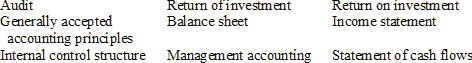 Each of the following statements may (or may not) describe one of these terms. In the space provided below each statement, indicate the accounting term described, or answer "None" if the statement does not correctly describe any of the terms. More than one statement may describe a single term.(A.) The repayment to an investor of the amount originally invested in an enterprise.(B.) An examination of financial statements designed to determine their fairness in relation to generally accepted accounting principles.(C.) The accounting standards and concepts used in the preparation of financial statements.(D.) A system of measures designed to assure management that all aspects of the business are operating according to plan.(E.) A listing of assets, liabilities, and stockholders' equity as of a specific date.(F.) The payment of an amount for using another's money.(G.) An activity statement that shows the details of the company's activities involving cash during a period of time.Answer:(A.) Return of investment; (B.) Audit; (C.) Generally accepted accounting principles; (D.) Internal control structure; (E.) Balance sheet; (F.) Return on investment; (G.) Statement of cash flowsExplanation:  Difficulty: 1 EasyTopic:  Accounting Information: A Means to an End; Accounting Systems; Financial Accounting Information; Management Accounting Information; Integrity of Accounting InformationLearning Objecti:  01-01 Discuss accounting as the language of business and the role of accounting information in making economic decisions; 01-02 Discuss the significance of accounting systems in generating reliable accounting information and understand the five components of internal control; 01-03 Explain the importance of financial accounting information for external parties—primarily investors and creditors—in terms of the objectives and the characteristics of that information; 01-04 Explain the importance of accounting information for internal parties—primarily management—in terms of the objectives and the characteristics of that information; 01-05 Discuss elements of the system of external and internal financial reporting that create integrity in the reported information.Bloom's:  RememberAACSB:  Analytical ThinkingAccessibility:  106) Users of accounting informationList seven groups that would typically use financial information.Answer:  1. Investors; 2. Creditors; 3. Managers; 4. Owners; 5. Customers; 6. Employees; 7. Regulators.Difficulty: 2 MediumTopic:  Financial Accounting Information; Topic: Management Accounting InformationLearning Objecti:  01-03 Explain the importance of financial accounting information for external parties—primarily investors and creditors—in terms of the objectives and the characteristics of that information.; 01-04 Explain the importance of accounting information for internal parties—primarily management—in terms of the objectives and the characteristics of that information.Bloom's:  RememberAACSB:  CommunicationAccessibility:  107) Accounting TerminologyListed below are 8 accounting terms.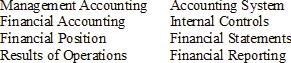 Each of the following statements may (or may not) describe one of these terms. In the space provided, indicate the accounting term described or answer "None" if the statement does not accurately describe any of the terms.(A.) Information describing the financial resources, obligations, and activities of an economic entity.(B.) An entity's financial resources and obligations at a point in time.(C.) Accounting information intended specifically to assist company's management.(D.) The personnel, procedures, and technology used by an organization to develop accounting information and to communicate this information to decision makers.(E.) An entity's financial activities during the year.(F.) Measures used by an organization to guard against errors, waste, and fraud and to assure the reliability of accounting information.(G.) A plan of financial operations for some future period.(H.) A written assertion identifying, measuring, and communicating financial information about an economic entity.Answer:  (A) Financial Accounting(B) Financial Position(C) Management Accounting(D) Accounting System(E) Results of Operations(F) Internal Controls(G) None (Describes a forecast)(H) Financial StatementsExplanation:  Difficulty: 2 MediumTopic:  Accounting Information: A Means to an End; Accounting Systems; Financial Accounting Information; Management Accounting Information; Integrity of Accounting InformationLearning Objecti:  01-01 Discuss accounting as the language of business and the role of accounting information in making economic decisions; 01-02 Discuss the significance of accounting systems in generating reliable accounting information and understand the five components of internal control; 01-03 Explain the importance of financial accounting information for external parties—primarily investors and creditors—in terms of the objectives and the characteristics of that information; 01-04 Explain the importance of accounting information for internal parties—primarily management—in terms of the objectives and the characteristics of that information; 01-05 Discuss elements of the system of external and internal financial reporting that create integrity in the reported information.Bloom's:  RememberAACSB:  Analytical ThinkingAccessibility:  108) Financial statementsBriefly describe the balance sheet, the income statement, and the statement of cash flows.Answer:  Balance sheet (statement of financial position) — A position statement that shows where the company stands in financial terms at a specific date.Income statement — An activity statement that shows details and results of a company's profit-related activities for a period of time.Statement of cash flows — An activity statement that shows the details of the company's activities involving cash during a period of time.Difficulty: 2 MediumTopic:  Financial Accounting InformationLearning Objecti:  01-03 Explain the importance of financial accounting information for external parties—primarily investors and creditors—in terms of the objectives and the characteristics of that information.Bloom's:  UnderstandAACSB:  Analytical ThinkingAccessibility:  109) Objectives of financial reportingList and briefly describe the objectives of financial reporting beginning with the most general and ending with the most specific.Answer:(1.) Provide information useful in making investment and credit decisions.(2.) Provide information useful in assessing the amount, timing, and uncertainty of future cash flows.(3.) Provide information about economic resources, claims to economic resources, and changes in resources and claims.Difficulty: 2 MediumTopic:  Financial Accounting InformationLearning Objecti:  01-03 Explain the importance of financial accounting information for external parties—primarily investors and creditors—in terms of the objectives and the characteristics of that information.Bloom's:  UnderstandAACSB:  CommunicationAccessibility:  110) Financial and management accounting informationExplain one way in which the characteristics of financial and management accounting information differ.Answer:  Financial accounting information is primarily historical in nature, while management accounting information is future-oriented.Financial accounting information is general purpose information designed to serve the needs of a variety of external parties. Management accounting information is customized to the needs of a particular internal decision-maker.The timeliness of management accounting information is critical. For financial accounting information completeness and verifiability are more important than timeliness.Financial accounting information is prepared in accordance with generally accepted accounting principles while the nature and content of management accounting information is dictated by the nature of the decision it is intended to support.Difficulty: 2 MediumTopic:  Financial Accounting Information; Management Accounting InformationLearning Objecti:  01-03 Explain the importance of financial accounting information for external parties—primarily investors and creditors—in terms of the objectives and the characteristics of that information.; 01-04 Explain the importance of accounting information for internal parties—primarily management—in terms of the objectives and the characteristics of that information.Bloom's:  UnderstandAACSB:  CommunicationAccessibility:  111) Investors and creditors are interested in a company's "cash flow prospects." What two specific concerns of investors and creditors are summarized by the term "cash flow prospects?"Answer:  Return of investment and return on investment.Difficulty: 2 MediumTopic:  Financial Accounting InformationLearning Objecti:  01-03 Explain the importance of financial accounting information for external parties—primarily investors and creditors—in terms of the objectives and the characteristics of that information.Bloom's:  UnderstandAACSB:  Analytical ThinkingAccessibility:  112) List the three financial statements that are used to communicate financial accounting information to interested external parties.Answer:  Balance sheet (Statement of financial position)Income statementStatement of cash flowsDifficulty: 1 EasyTopic:  Financial Accounting InformationLearning Objecti:  01-03 Explain the importance of financial accounting information for external parties—primarily investors and creditors—in terms of the objectives and the characteristics of that information.Bloom's:  RememberAACSB:  CommunicationAccessibility:  113) Provide a brief example to illustrate that externally reported financial accounting information must be based in part on estimates, judgments, and assumptions.Answer:  To account for the use of long-lived equipment, estimates must be made of the lifetime and scrap value of that equipment.Difficulty: 2 MediumTopic:  Financial Accounting InformationLearning Objecti:  01-03 Explain the importance of financial accounting information for external parties—primarily investors and creditors—in terms of the objectives and the characteristics of that information.Bloom's:  UnderstandAACSB:  Analytical ThinkingAccessibility:  114) Development of generally accepted accounting principles(A.) What is meant by the phrase "generally accepted accounting principles"?(B.) Give the names of three organizations that currently play an active role in the development of accounting principles in the United States.Answer:(A.) Generally accepted accounting principles provide the framework for determining what information is to be included in the financial statements and how that information is to be presented.(B.) Financial Accounting Standards Board; Securities and Exchange Commission; American Institute of CPAs; American Accounting Association.Difficulty: 2 MediumTopic:  Integrity of Accounting Information; Professional OrganizationsLearning Objecti:  01-05 Discuss elements of the system of external and internal financial reporting that create integrity in the reported information.; 01-06 Identify and discuss several professional organizations that play important roles in preparing and communicating accounting information.Bloom's:  UnderstandAACSB:  CommunicationAccessibility:  115) Briefly explain how generally accepted accounting principles enhance the integrity of financial accounting information.Answer:  Integrity refers to the qualities of completeness, honestly, and sincerity. GAAP provides the general framework for determining what information is included in financial statements and how this information is to be prepared and presented. This ensures that financial statements are prepared in accordance with standards that are understood by both preparers and users of the information.Difficulty: 2 MediumDiff: 0Topic:  Integrity of Accounting InformationLearning Objecti:  01-05 Discuss elements of the system of external and internal financial reporting that create integrity in the reported information.Bloom's:  UnderstandAACSB:  CommunicationAccessibility:  116) Match the organizations on the left with the descriptions on the right. Each description should be used only once.Answer:  Financial Accounting Standards Board (c)Securities and Exchange Commission (a)American Accounting Association (d)Institute of Internal Auditors (b)Public Company Accounting Oversight Board (f)Institute of Management Accountants (e)Internal Revenue Service (g)Explanation:  Difficulty: 1 EasyTopic:  Professional OrganizationsLearning Objecti:  01-06 Identify and discuss several professional organizations that play important roles in preparing and communicating accounting information.Bloom's:  RememberAACSB:  Analytical ThinkingAccessibility:  117) AICPA Code of Professional ConductState and discuss the six articles of the AICPA Code of Professional Conduct that guide members in performing their professional responsibilities.Answer:  (I.) Responsibilities — members should exercise sensitive professional and moral judgments in all their activities.(II.) The Public Interest — members should act in a way that will serve the public interest.(III.) Integrity — members should perform all professional responsibilities with the highest sense of integrity.(IV.) Objectivity and Independence — members should maintain objectivity and be free of conflicts of interest.(V.) Due Care — members should observe the profession's technical and ethical standards.(VI.) Scope and Nature of Services — members should observe the Principles of the Code of Professional Conduct in determining the scope and nature of services to be provided.Difficulty: 2 MediumTopic:  Professional Organizations; Competence, Judgment, and Ethical BehaviorLearning Objecti:  01-06 Identify and discuss several professional organizations that play important roles in preparing and communicating accounting information.; 01-07 Discuss the importance of personal competence, professional judgment, and ethical behavior on the part of accounting professionals.Bloom's:  UnderstandAACSB:  EthicsAccessibility:  118) Accounting terminologyListed below are seven accounting organizations introduced in this chapter: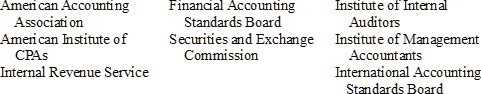 Each of the following statements may (or may not) describe one of these organizations. In the space provided below each statement, indicate the accounting organization described, or answer "None" if the statement does not correctly describe any of the organizations.(A.) Private sector organization that establishes accounting standards.(B.) A professional organization that establishes standards for the conduct of professional services other than audits.(C.) A government organization that establishes financial reporting requirements for publicly-held companies in the United States.(D.) A federal government agency that audits many other agencies of the federal government and reports its findings to Congress.(E.) A professional organization dedicated to the improvement of accounting education, research, and practice.(F.) A professional organization that influences the concepts and ethical practice of management accounting.(G.) A professional organization that establishes global accounting standards.Answer:(A.) Financial Accounting Standards Board; (B.) American Institute of CPAs; (C.) Securities and Exchange Commission; (D.) None (The statement describes the General Accounting Office); (E.) American Accounting Association; (F.) Institute of Management Accountants (G.) International Accounting Standards BoardExplanation:  Difficulty: 1 EasyTopic:  Professional Organizations; Competence, Judgment, and Ethical BehaviorLearning Objecti:  01-06 Identify and discuss several professional organizations that play important roles in preparing and communicating accounting information.; 01-07 Discuss the importance of personal competence, professional judgment, and ethical behavior on the part of accounting professionals.Bloom's:  RememberAACSB:  Analytical ThinkingAccessibility:  OrganizationDescription________ Financial Accounting Standards Boarda. Government agency that regulates financial reporting by publicly-held companies________ Securities and Exchange Commissionb. International organization dedicated to the advancement of internal auditing________ American Accounting Associationc. Private organization most directly involved in the development and issuance of accounting standards________ Institute of Internal Auditorsd. Organization dedicated to the advancement of accounting education and research________ Public Company Accounting Oversight Boarde. Organization most involved with the ethical conduct of the accountants working within a company________ Institute of Management Accountantsf. Organization which develops formal standards for auditing in the United States________ Internal Revenue Serviceg. A governmental agency that handles income tax returns of individuals and businesses and performs an audit function to verify the data presented